Police arrest 13 on suspicion of prostitutionTweetShareBy KVAL.com staffSummaryA sting operation involving an undercover police officer posing as a prostitute July 10 and July 11 resulted in the arrests of 13 men on suspicion of prostitution. The class A misdemeanor carries a maximum penalty of a year in jail and a $6,250 fine.Story Published: Jul 14, 2009 at 8:20 AM PST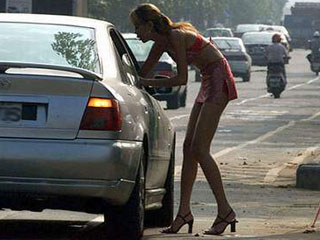 File photoSPRINGFIELD, Ore. -- A sting operation involving an undercover police officer posing as a prostitute July 10 and July 11 resulted in the arrests of 13 men on suspicion of prostitution.The class A misdemeanor carries a maximum penalty of a year in jail and a $6,250 fine.One of the men arrested, Walter Rolla Weber, 62, could face an added penalty: If convicted, Oregon rules for educators direct the state to revoke the Marcola schools superintendent's teaching license.Also cited on suspicion of prostitution during the sting:Kenneth John Jepsen, 47, of Springfield
 Forrest, Paul Anthony Forrest, 45, of Springfield
 Rudy Garcia, 20, of Eugene
 Carlos Raymundo Lopez, 21, of Springfield
 Arthur Wayne Cofer, 77, of Brownsville
 Rene Baldonado Martinez, 22, of Eugene
 Jack Ernest Andress, 66, of Eugene
 Oscar Arellano Estrada, 25, of Springfield
 Sampuran D. Arora, 44, of Eugene
 John Arthur Rossiter, 73, of Vida
 Nathaniel L. Hawley, 31, of Springfield
 Rodrigo Mascote, 26, of Springfield